الصحابي الجليل أبو بكر الصديق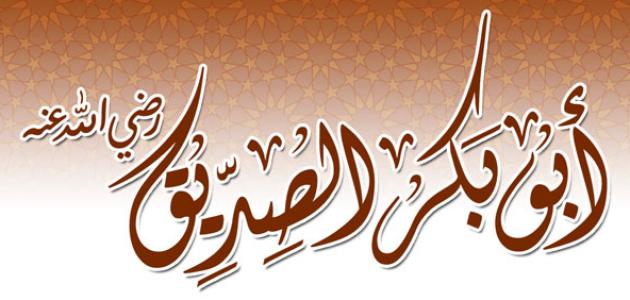 أبو بكر الصديق:هو عبد الله بن أبي قُحافة التَّيمي القُرَشيّ (50 ق هـ - 13هـ / 573م - 634م) هو أولُ الخُلفاء الراشدين، وأحد العشرة المُبشرين بالجنَّة، وهو وزيرُ الرسول مُحمد وصاحبهُ، ورفيقهُ عند هجرته إلى المدينة المنورة. يَعدُّه أهل السنة والجماعة خيرَ الناس بعد الأنبياء والرسل، وأكثرَ الصَّحابة إيماناً وزهداً، وأحبَّ الناس إلى النبي مُحمد بعد زوجته عائشة. عادة ما يُلحَق اسمُ أبي بكرٍ بلقب الصّدِّيق، وهو لقبٌ لقَّبه إياه النبي مُحمد لكثرةِ تصديقه إياه.نشأته:وُلد الصدّيق -رضي الله عنه- في مكة المكرمة أم القرى في السنة الثالثة من ولادة الرسول صلى الله عليه وسلم، وذلك بعد عام الفيل بسنتين وستة أشهر،[٥] وقد نشأ -رضي الله عنه- وترعرع في موطن سيدنا محمد -صلى الله عليه وسلم- بمكة المكرمة في بيت والدهوهو من شرفاء مكة، كانت البيئة حوله مليئةً بالفساد، ولكنّه كان سليم الفطرة عفيفاً، لم يتأثّر ببيئة المنكرات، فكان ذو بصيرةٍ مُدركاً أن الخمر تُذهب العقل وتخدش المروءة فما شربها في الجاهلية، ولم يسجد لصنمٍ قطوكان -رضي الله عنه- يتجنّب مجالس قومه ولهوهم وإثمهم، فلم يجتمع معهم إلا في الأخلاق الحميدة والفضائلإسلامه:كان الصّديق -رضي الله عنه- تاجراً معروفاً في قريش، ذا علمٍ وعقلٍ، مرشداً لقومه، محبوباً بينهم، جميل المجالسة، وكان -رضي الله عنه- صديق رسول الله -عليه السلام- في طفولته وشبابه قبل الإسلام وبقي على ذلك بعده، وعندما نزل الوحي على سيدنا محمد -عليه السلام- كان الصدّيق أوّل رجل علِم بذلك، فقد أخبره- عليه الصلاة والسلام- عن الوحي والإيمان بالله وتوحيده، فما كان منه -رضي الله عنه- إلا أن قال: "صدقت"، فما شهد على رسول الله -صلى الله عليه وسلم- كذباّ منذ طفولته، فأسلم -رضي الله عنه- خاضعاً مستسلماً لله تعالى، وكان أوّل من أسلم من الرجال رضي الله عنهتولّيه الخلافة:كان أبو بكر الصديق -رضي الله عنه- أوّل الخلفاء الراشدين، فقد بويع -رضي الله عنه- للخلافة في يوم وفاة رسول الله -صلى الله عليه وسلم- في السنة الحادية عشرة للهجرة، فقد اجتمع الصحابة -رضوان الله عليهم- على أحقّية خلافة الصديق رضي الله عنه، ولا تجتمع الأمة على ضلالة، وسمّي خليفة رسول اللهأعمال أبو بكر في الإسلام:إرسال جيش أسامة بن زيد -رضي الله عنه- الذي تم تجهيزه قبل وفاة الرسول صلى الله عليه وسلم، وانطلق بأمره رضي الله عنه، رغم حروب الردّة التي بدأت بعد وفاة الرسول صلى الله عليه وسلم.حروب الردة، جهّز -رضي الله عنه- الصحابة لردع الردّة، وقاتل من أَبى أن يعود للإسلام.معركة أجنادين، ومعركة مرج الصفر، ومعركة اليرموك حيث انتصر فيها المسلمون انتصاراً عظيماً.فتح في عهده الحيرة وبعض مدن العراق وبعض مدن الشام.معركة اليمامة التي انتصر فيها المسلمون.أمر زيد بن ثابت بجمع القرآن مناقب أبو بكر الصديق:أول من آمن من الرجال، وأول خليفة في الإسلامأول خطيب في الإسلامأول من جمع المصحف الشريفلم يفته أي مشهد مع الرسول صلى الله عليه وسلموفاته: تروي أم المؤمنين عائشة -رضي الله عنها- أن الصدّيق -رضي الله عنه- مات متأثّراً بمرضه بعدما اغتسل في ليلةٍ شديدة البرد، فأصيب على إثرها بالحمّى، ولم يستطع أن يخرج للصلاة خمسة عشر يوماً، وقد أوصى عمر بن الخطاب -رضي الله عنه- بإمامة الناس لصلاة الجماعة نيابةً عنه إلى أن توفي في ليلة الثلاثاء الثاني والعشرين من جمادى الآخرة سنة ثلاث عشرة للهجرة، الموافق الثالث والعشرين من شهر آب من عام ستمئة وأربعة وثلاثين ميلادية، وكان عمره ثلاثاً وستين عاماً كما كان عمر الرسول -عليه الصلاة والسلام- حين توفّي، وأوصى -رضي الله عنه- زوجته أسماء وابنه عبد الرحمن -رضي الله عنهم- بغسله، وصلّى المسلمون عليه صلاة صلاة الجنازة بإمامة عمر بن الخطاب رضي الله عنه، وحُمل -رضي الله عنه- على الخشبة التي حُمل عليها الرسول صلى الله عليه وسلم، وأوصى عائشة -رضي الله عنها- أن يُدفن بجانب قبر الرسول صلى الله عليه وسلم، فنفّذت ابنته أم المؤمنين وزوجة النبي وصيّته